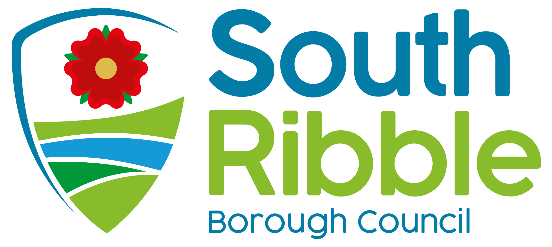 CIPFA Resilience IndexPurpose of the ReportTo present to the Governance Committee the latest CIPFA Resilience Index (2021/22) compared to the previous published indices.Corporate prioritiesThe report relates to the following corporate priorities:Background to the reportAn online index was released by CIPFA (Chartered Institute of Public Finance and Accountancy) in December 2019 to show the levels of financial resilience of each Local Authority across England. The index is intended to help to ensure the sector is held to collective and robust standards of governance and financial management.Indicators used in the index include levels of reserves, external debt and ratios of income and expenditure.These measures are intended to provide a rounded picture of an authority’s resilience to financial shocks.Whilst the index is intended to support Local Authorities in conducting their long term resilience assessments it is important to remember that it forms only one part of that judgement. Local context must also be taken into account when forming an overall picture of resilience.The index is based upon statistical returns submitted by Local Authorities and it should be recognised that data quality / consistency will be an issue as different organisations will undoubtedly have different approaches to completing these.The index is valid however in making overall comparisons and comparing trends between years.CIPFA have now released the 2021/22 index; this is analysed in the report and compared against data from previous years.THE INDICATORS14.	The 8 indicators applicable to District Councils are as follows;	SOUTH RIBBLE PERFORMANCE15.	The indicators are available for all authorities in the country and can be selected individually or by reference to;Upper Tier or Lower Tier and then by,County Councils/ London Boroughs/ Metropolitan Districts/ Non-Metropolitan Districts/ Unitaries OR Nearest Neighbour16.	For the purposes of this comparison, South Ribble have been compared to their “Nearest Neighbours”. The CIPFA Nearest Neighbour Model adopts a scientific approach to measure the similarity between authorities taking into account a range of economic, social and physical characteristics.17.	The Nearest Neighbour Grouping has been revised by CIPFA in the 2021/22 index and is now as follows;Amber ValleyBraintreeBroxtoweCharnwood (new for 2021/22)ChorleyErewashGedlingHigh PeakHinckley & BosworthNewark & Sherwood	RossendaleSouth DerbyshireSouth Kesteven (new for 2021/22)		South RibbleStroudKettering and Stafford were in the grouping for 2020/21, however have been removed for 2021/2218.	The indicators are outlined in the attached charts; compared with previous years.19.	It should be noted that on some graphs the scale has changed between years.	CONCLUSION20.	There has not been a significant shift in either the scale of the Council’s indicators, or their position in the “rankings” of the comparator Group.21.	The indicators continue to highlight the Council remains in a strong position.22.	The indicators highlight the Council currently has no external borrowing, however potentially this could change with a number of capital schemes planned. This in turn should give the Council greater opportunities for income generation.Climate change and air qualityThe work noted in this report does not impact the climate change and sustainability targets of the Council’s Green Agenda and all environmental considerations are in place.Equality and diversityNot applicable.RiskThe analysis provides assurance that the Council is in a strong financial position and resilient to financial risks.Members should note however that there are significant financial challenges ahead in terms of pay & price inflation, customer demand and potential changes to the funding / business rates mechanism for Local Authorities.Comments of the Statutory Finance OfficerThere are no direct financial implications arising from this report.The report presents the financial standing of the council based on the figures included in the 2021/22 statutory returns for South Ribble in comparison to a group of councils who CIPFA deem to be the best comparator group based on similarities across a range of economic, social and physical characteristics.Comments of the Monitoring OfficerBackground documents There are no background papers to this report.Appendices Appendix A – Comparison of Resilience IndicesAPPENDIX AReserves Sustainability MeasureThe charts highlight a continuing strong level of reserves (maximum level on chart), with growth over the last 3 years for the Council. Level of ReservesOverall rankings are broadly similar between the two years. The levels within the charts highlight reserves peaked in 2020/21 as a result of Covid Funding carried forward from 2019/20; this has subsequently been spent in line with Grant conditions.Of the 180 districts, against this indicator South Ribble holds reserves (Earmarked and Unallocated excluding Covid grants and S31 Business Rate grants) equivalent to 125.33% of it’s annual Net Revenue, ranking them the 116th highest accordingly. In comparison to the 12 Districts in Lancashire, South Ribble had the 5th highest level of reserves compared to net revenue.Change in ReservesThe chart highlights that the Council has consistently grown its level of reserves, however at a reduced rate in 2021/22.In comparison, other Authorities in the group have seen their reserves decline. The increase for 2020/21 is due to unspent Covid Funding carried forward which has now been spent in line with Grant Conditions.Interest Payable/Net Revenue ExpenditureThe Council is currently free from debt, hence incurring no interest payable and therefore has the lowest ranking in the group.Gross External DebtThe Council’s is currently free from debt, hence the lowest ranking in the group.This is potentially a missed opportunity to undertake improvements in the Borough and generate additional income streams, however a number of capital schemes are planned in the Borough which may require borrowing to be undertaken.Fees and Charges to Service Expenditure RatioThe Council is currently at the bottom of the group, suggesting the level and range of charges is low.There is the potential for income generation to increase once planned capital schemes are completed.Council Tax Requirement/Net Revenue ExpenditureThe graph above shows the level of Net Revenue Expenditure funded by Council Tax; the lower the percentage, the higher the dependency on government funding.The Council is at the lower end of the chart given Council Tax freezes in recent years.Growth Above BaselineOnce again the Council has achieved the highest level of Business Rates Growth.Rather than being due to a single large development, this appears to be due to a range of smaller sites, including retail and a number of warehouse premises.	Report ofMeetingDateDirector of FinanceGovernance CommitteeTuesday 23 May 2023Is this report confidential?No  Is this decision key?NoSavings or expenditure amounting to greater than £100,000NoRecommendationsThe Governance Committee are asked to note the index and the continued strong position of the Council.Reasons for recommendationsThe index compares key financial indicators with other Local Authorities and the results are intended to provide assurance to the Governance Committee. Other options considered and rejectedNot applicable. An exemplary councilThriving communitiesA fair local economy that works for everyoneGood homes, green spaces, healthy placesINDICATORDEFINITIONReserves Sustainability MeasureRatio between the current level of reserves and the average change in reserves in each of the past 3 years.A negative value (which implies reserves have increased) or one greater than 100, have been recoded to 100).(A higher figure indicates stronger resilience)Level of ReservesRatio of current level of reserves to the council’s net revenue expenditure.(A higher figure indicates stronger resilience)Change in ReservesAverage % change in Reserves over the past 3 years(A higher, positive figure indicates stronger resilience)Interest Payable / Net Revenue ExpenditureRatio of Interest Payable to Net Revenue Expenditure(A lower figure indicates stronger resilience)Gross External DebtCompares gross external debt held by a councilFees and Charges to Service Expenditure RatioProportion of fees and charges against the council’s total service expenditure(Measures dependency on fees and charges and also how effective the council has been in generating income in this way)Council Tax Requirement/Net Revenue ExpenditureRatio of council tax as a proportion of net expenditure(Measures dependency on Council Tax and how effective the council has been in moving away from dependency on grants and funding from central government)Growth Above BaselineDifference between the baseline funding level and retained business rates income, over the baseline funding levelReport Author:Email:Telephone:Date:Steve Kenyon (Interim Deputy Director of Finance)steve.kenyon@southribble.gov.uk01257 51515126th April 20232021/222020/212019/20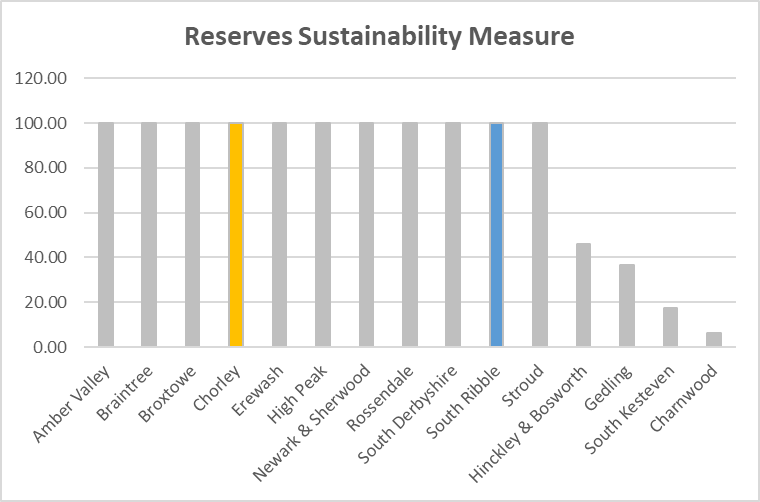 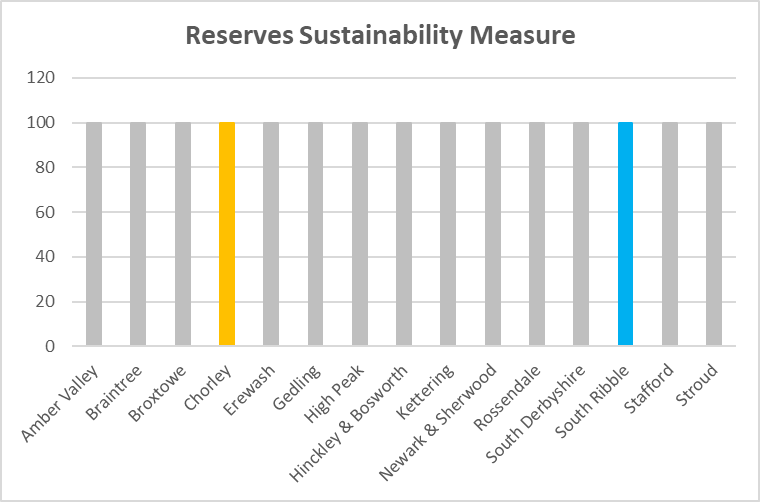 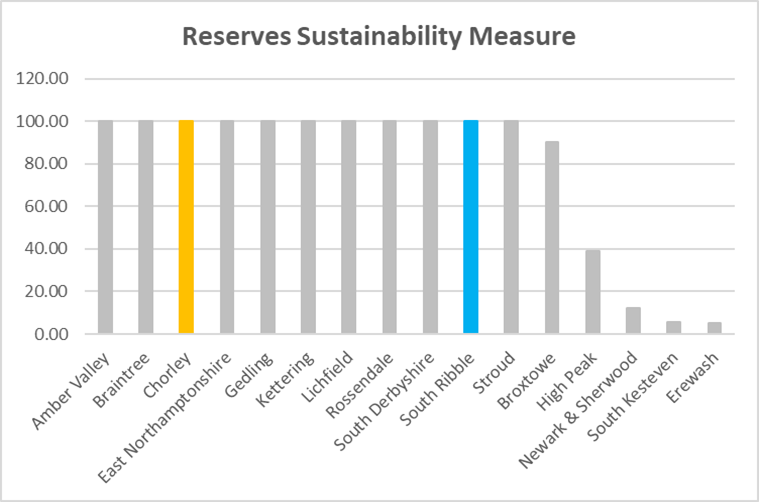 2021/222020/212019/20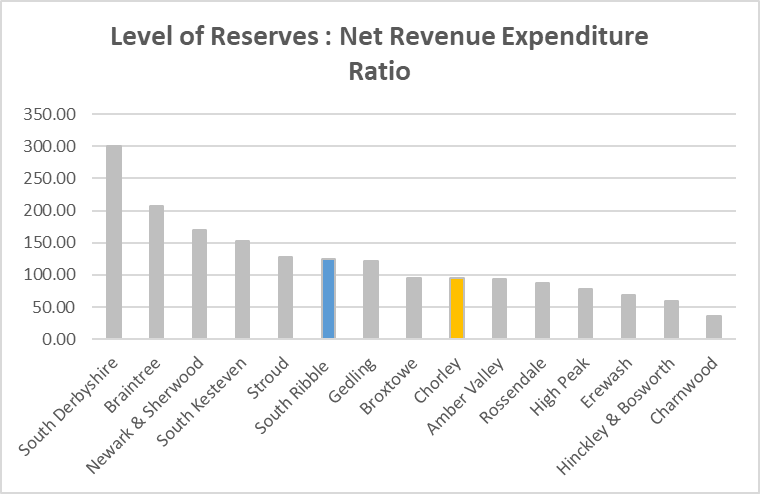 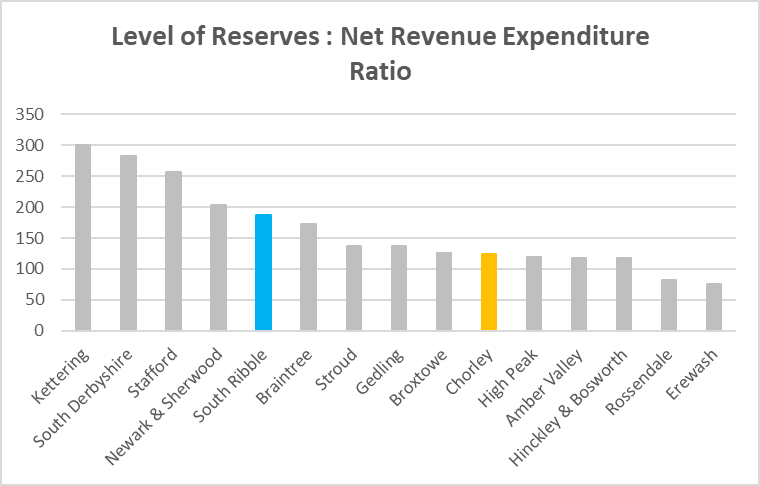 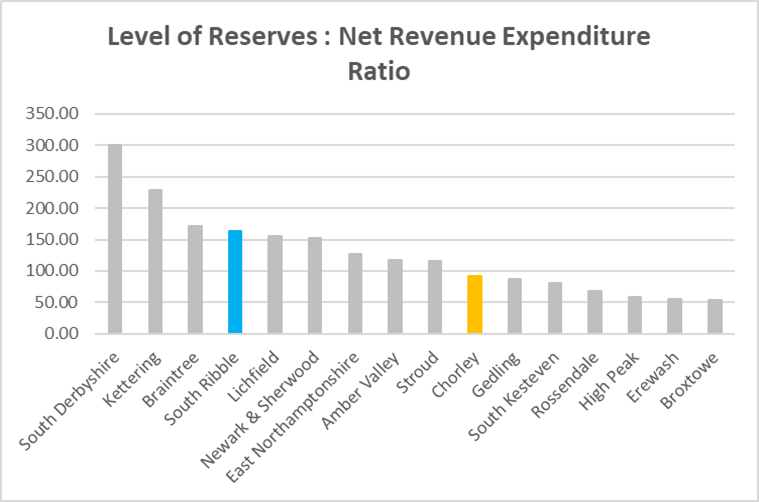 2021/222020/212019/20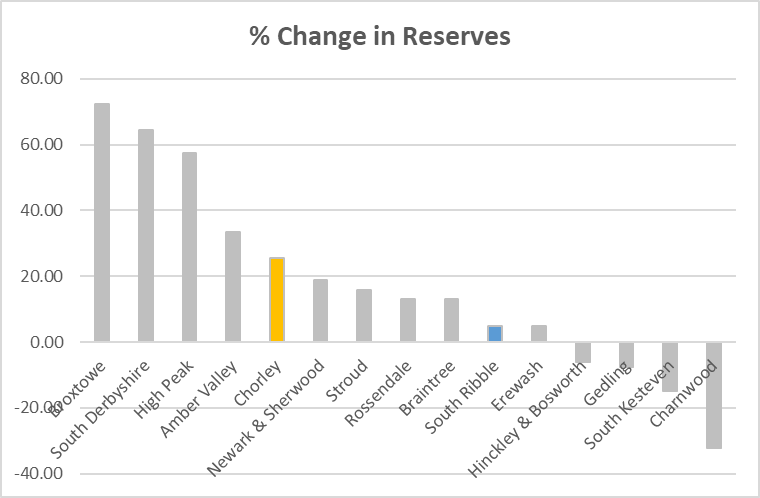 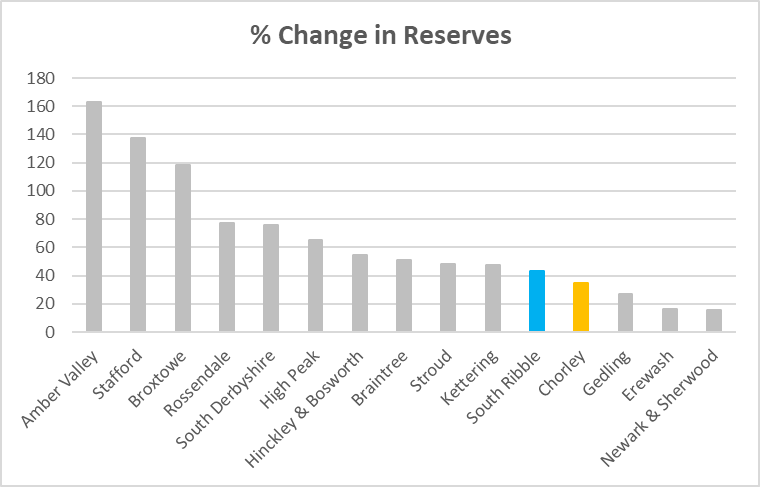 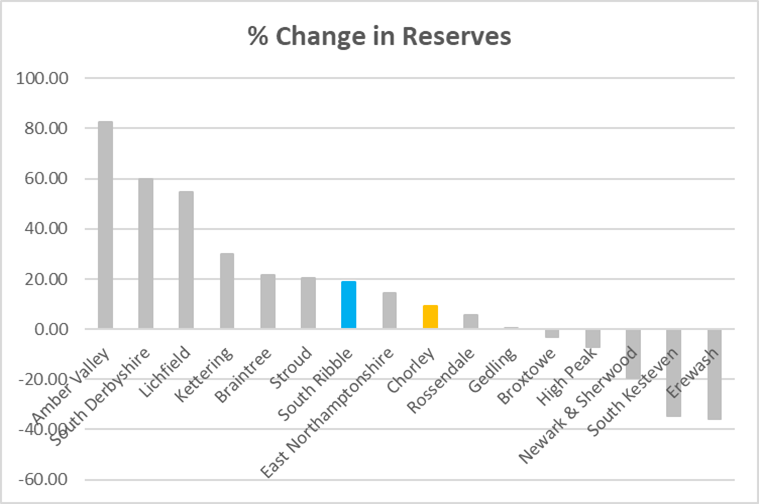 2021/222020/212019/20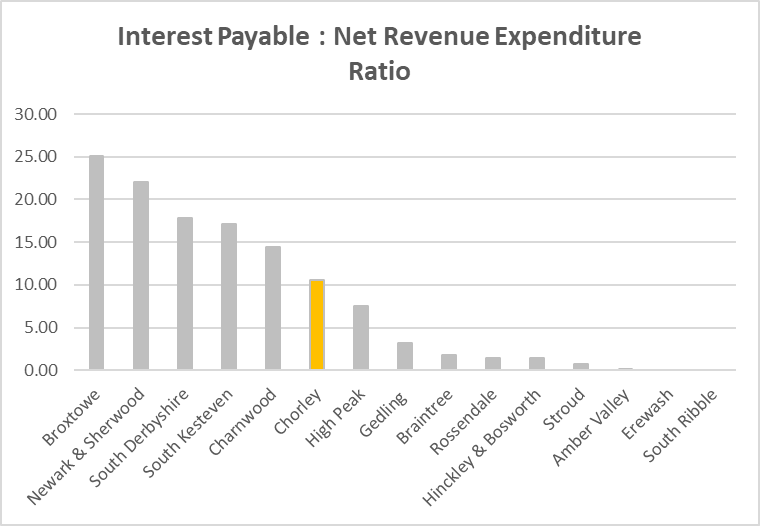 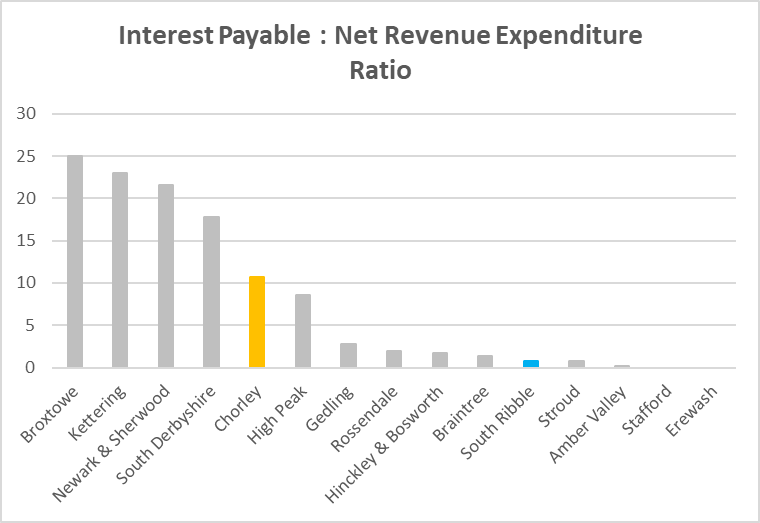 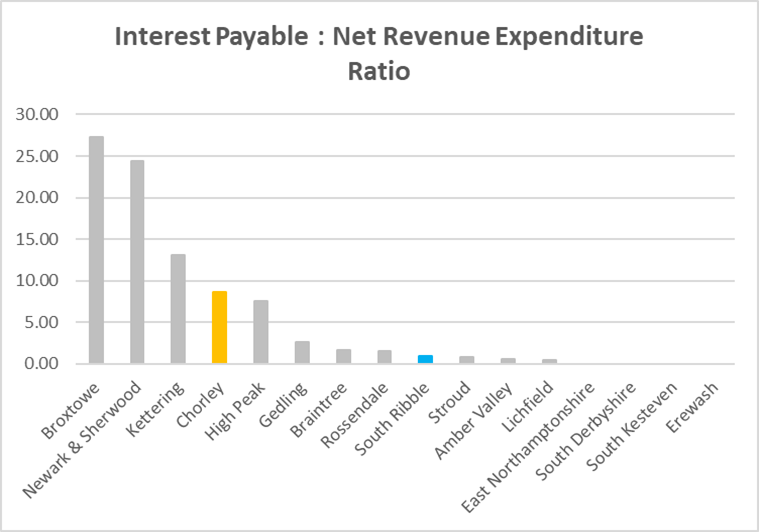 2021/222020/212019/20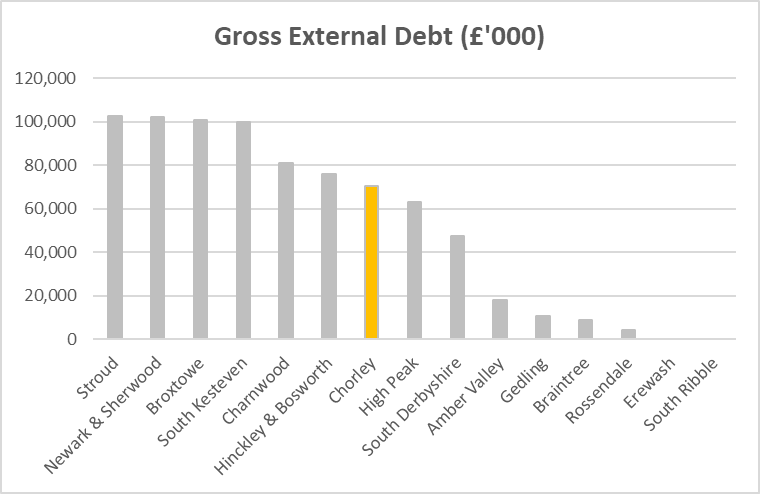 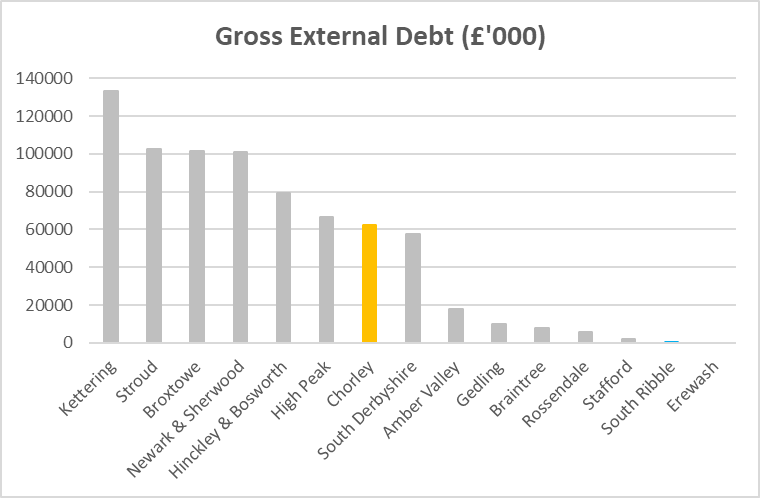 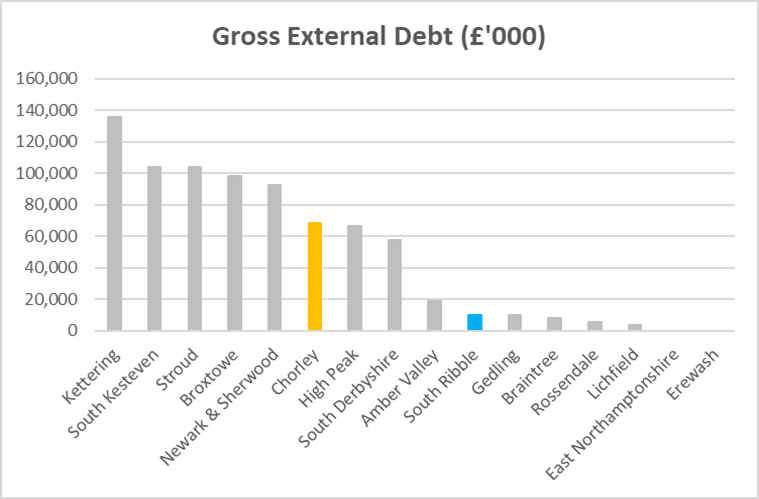 2021/222020/212019/20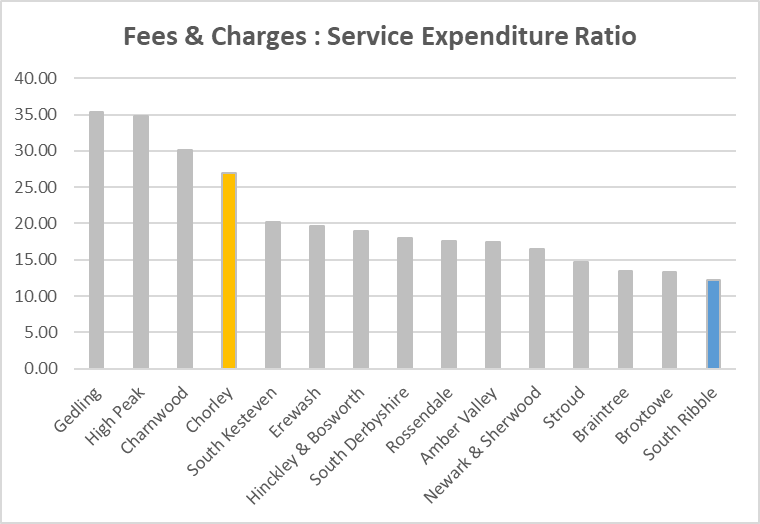 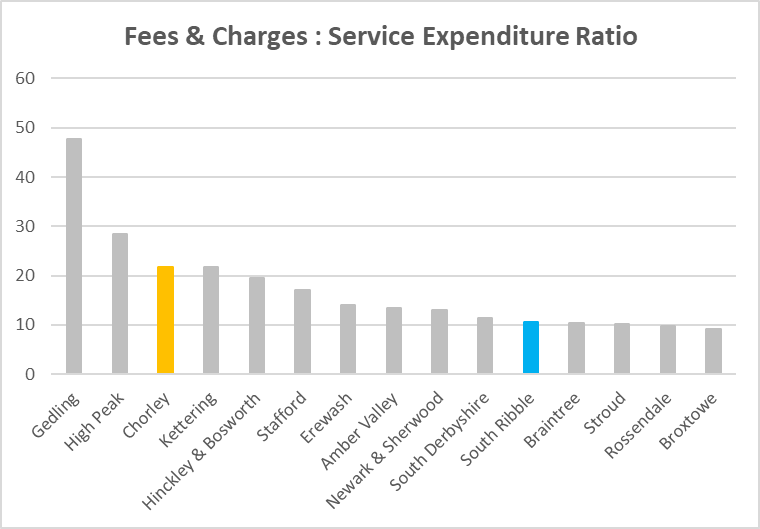 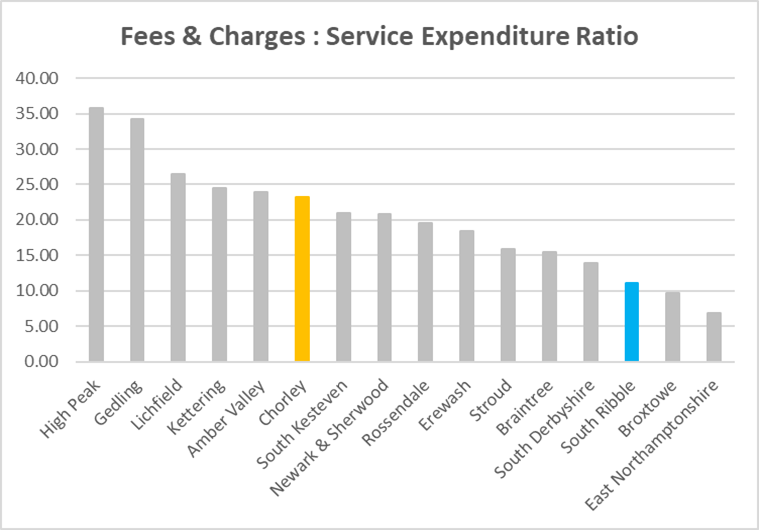 2021/222020/212019/20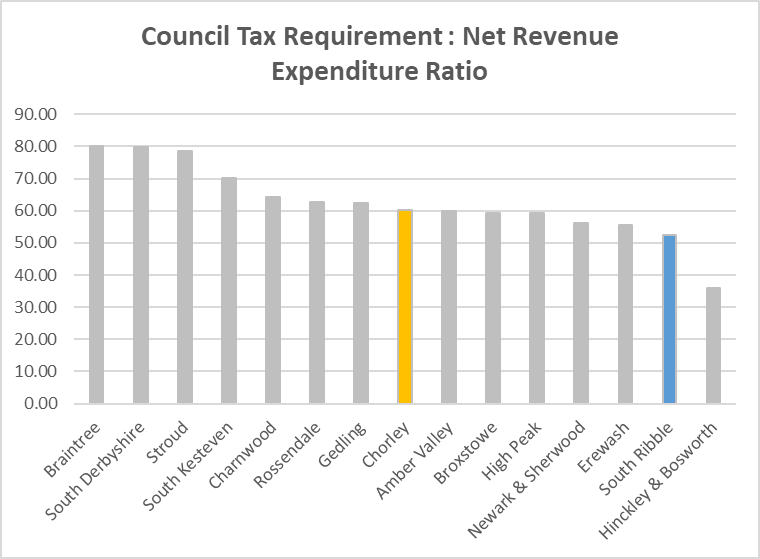 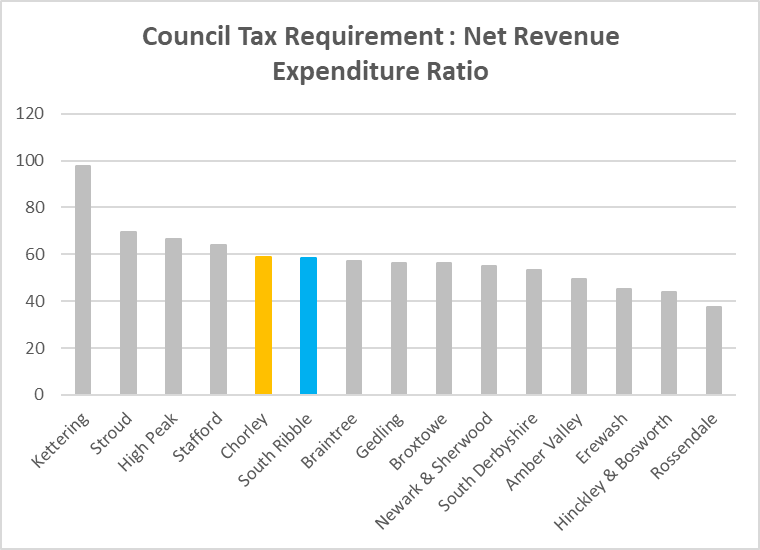 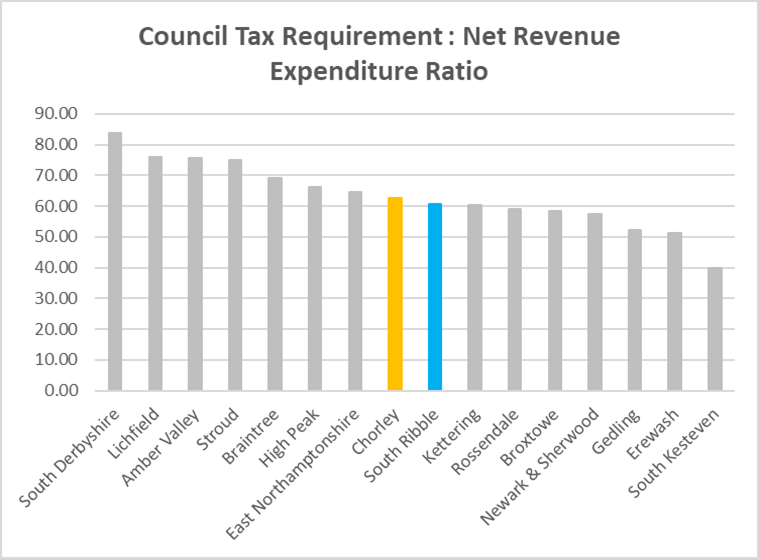 2021/222020/212019/20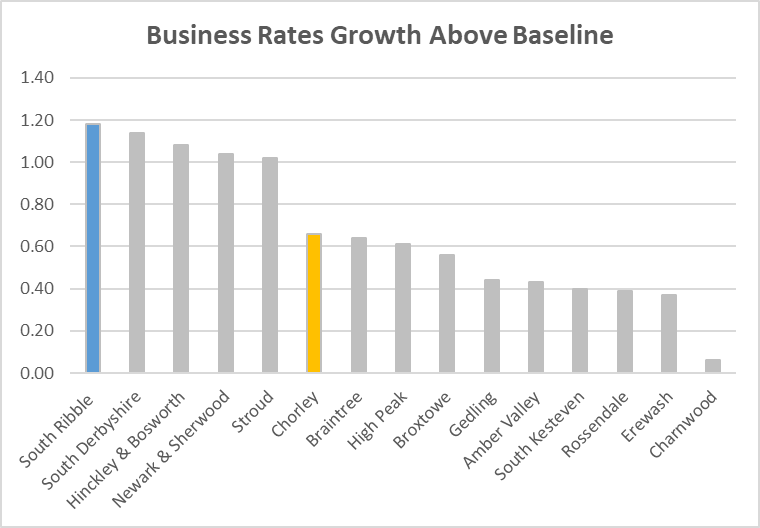 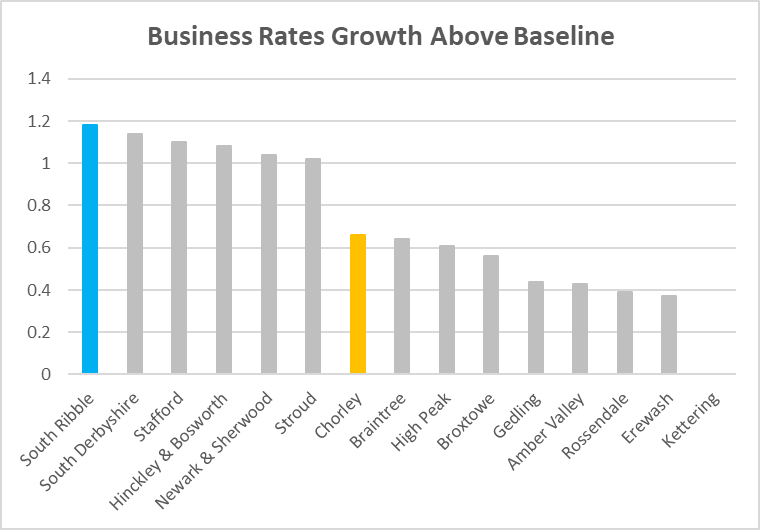 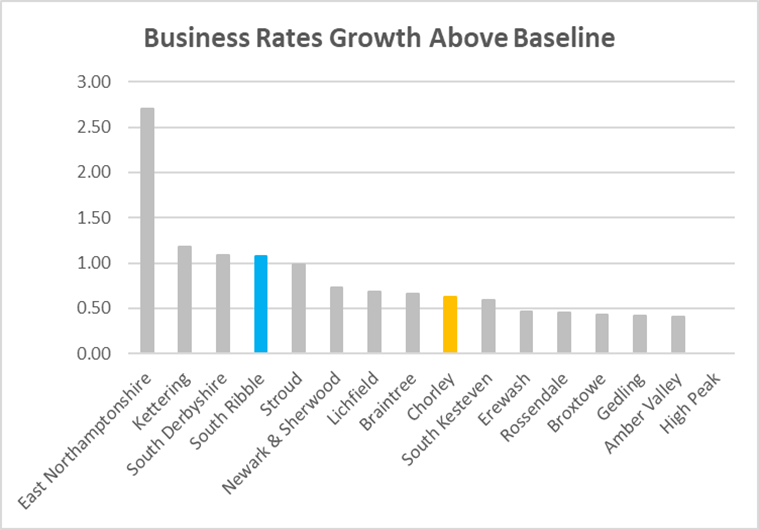 